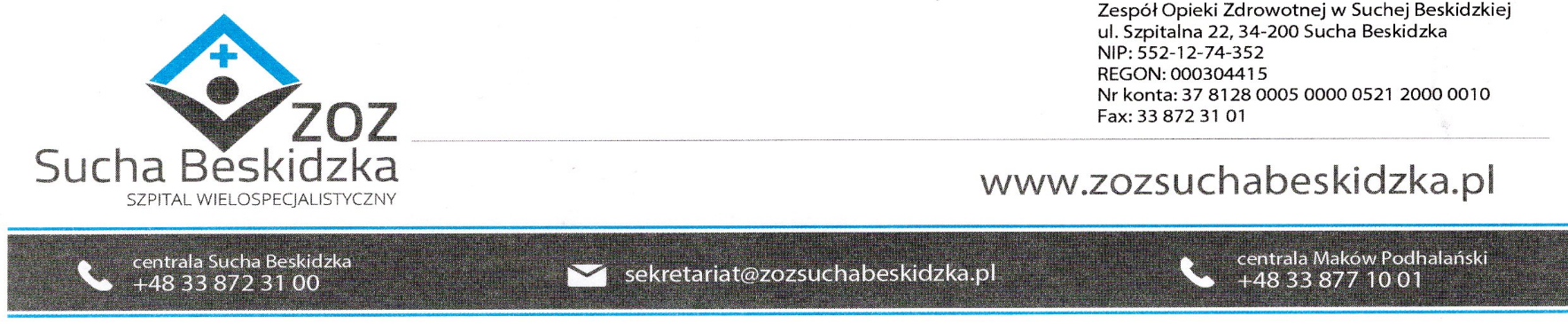 Znak: ZOZ.V.010/DZP/07/24                                                        Sucha Beskidzka dnia 12.03.2024r.       Dotyczy: Postępowania na dostawę sprzętu 1x użytku oraz materiałów medycznych: ZOZ.V.010/DZP/07/24. Dyrekcja Zespołu Opieki Zdrowotnej w Suchej Beskidzkiej odpowiada na poniższe pytania:pyt. 1 Czy Zamawiający dopuści w pakiecie nr 46?Poz.1Taśmę do nietrzymania moczu . Sterylną, wykonaną z niewchłanialnego polipropylenu monofilamentowego. Parametry taśmy : szer. 1,2 cm, dł. 45 cm, grubość 0,34 mm, gramatura : 45g/m2, wielkość porów 1x1,25 mm. Taśma w plastikowej osłonce , zakończona pętelkamiOdp. Zamawiający podtrzymuje zapisy SWZ.Poz. 2 Taśma do nietrzymania moczu . Sterylna, wykonana z niewchłanialnego polipropylenu monofilamentowego. Parametry taśmy : szer. 1,2 cm, dł. 45 cm, grubość 0,34 mm, gramatura : 45g/m2, wielkość porów 1x1,25 mm. Taśma w plastikowej osłonce , zakończona pętelkamiDo implantacji taśmy bezpłatnie użyczymy dwa narzędzia wielorazowego użytku.Niewielkie techniczne różnice nie wpływają na technikę operacyjną ani na oczekiwany, pożądany efekt terapeutyczny. Prosimy o dopuszczenie w/w materiałów w  przetargu. Możliwość złożenia oferty konkurencyjnej, pozwoli na znaczne obniżenie ceny zakupów, finansowanych ze środków publicznych oraz obniżenie kosztów leczenia.Odp. Zamawiający podtrzymuje zapisy SWZ.pyt. 2 Czy Zamawiający wydzieli do odrębnego zadania z pakietu nr 10?Odp. Zamawiający podtrzymuje zapisy SWZ.Poz. 8Woreczek laparoskopowy typ memo-bag rozm. 200 ml, 400 ml, 800 ml, 1200 ml (do wyboru przez Zamawiającego)Odp. Zamawiający podtrzymuje zapisy SWZ.Poz. 9Trokary jednorazowe do laparoskopii, ostrzowe bezpieczne, długość kaniuli 100 mm, kaniula 5 mm z karbowaną powierzchnią, port insuflacyjny z kranikiem 2 drożnym, sterylnyOdp. Zamawiający podtrzymuje zapisy SWZ.Poz. 10Trokary jednorazowe do laparoskopii, ostrzowe bezpieczne, długość kaniuli 100 mm, kaniula 10 mm, 11 mm i 12 mm (do wyboru przez zamawiającego) z karbowaną powierzchnią, port insuflacyjny z kranikiem 2 drożnym, sterylnyOdp. Zamawiający podtrzymuje zapisy SWZ.